Total Wellness - San Marcos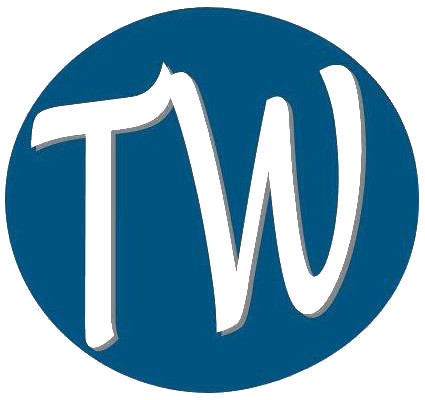 At the San Marcos Activity Center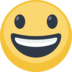 All-access for as little as $27 a month, childcare included!Class DescriptionsTotal Wellness - San Marcos group classes are taught in a non-intimidating environment by highly skilled and enthusiastic instructors, committed to providing and effective workouts. Our instructors will provide you with proper guidance so that coordination and experience are not necessary and will demonstrate modifications so that you will be able to set your own intensity.Water-Based ClassesAquatic classes are open to all levels of fitness & ability; no swimming skills necessary; low to no impact; enjoy the feeling of weightlessness in this joint friendly environment; improves circulation thus decreasing swelling & discomfort; water provides both resistance & assistance to movement; & is designed to increase strength, flexibility, mobility, posture, balance & endurance.Fit Kids ClubOur Fit-Kids Club (FKC) promotes physical activity in a safe supervised setting. Our instructors engage children ages 1 to 12 years in a safe, fun, and age-appropriate physical activity program. During the school year, FKC instructors will also assist children with their homework. All of our FKC Associates have passed a criminal background check, are certified in CPR and First Aid, and have experience in working with small children.CLASS SCHEDULECLASS SCHEDULECLASS SCHEDULECLASS SCHEDULECLASS SCHEDULECLASS SCHEDULECLASS SCHEDULEMORNINGMondayTuesdayWednesdayThursdayFridaySaturdayMORNING8:45-10:15 AM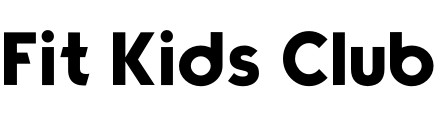 Children’s Room8:45-10:15 AMChildren’s Room8:45-10:15 AMChildren’s Room8:45-10:15 AMChildren’s Room8:45-11:30 AMChildren’s RoomMORNING9:00-9:45 AM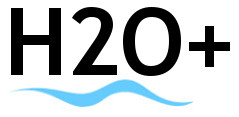 Pool9:00-9:45 AMPool9:00-9:45 AMPool9:00-9:45 AMPool9:00-9:45 AMPoolMORNING9:00-10:00 AM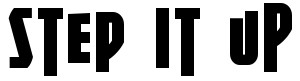 Studio 29:00-10:00 AM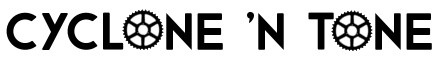 Studio 19:00-10:00 AM
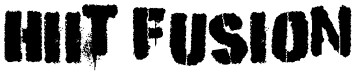 Studio 29:00-10:00 AMStudio 19:00-10:00 AM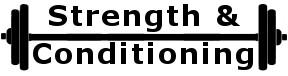 
Studio 210 AM–11:30 AMChildren’s RoomMORNING10:15-11:15 AM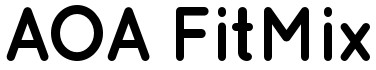 Studio 210:15-11:15 AMStudio 210:15-11:15 AMStudio 210:15-11:15 AM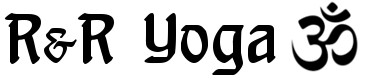 Studio 210:15-11:15 AM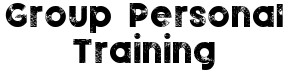 Studio 2MEMBERSHIP OPTIONSMEMBERSHIP OPTIONSMEMBERSHIP OPTIONSMEMBERSHIP OPTIONSDay PassSession Package
Fall | Spring | SummerAnnual EnrollmentAll Group Fitness Classes$8$115$26.82/moSuper Seniors 70+ Yrs Young$5$85$18.64/moFit-Kid’s Club Non-members$6$60$11.82/moWellCats
Members$8$100$22.73/mo*Note: Enroll at any time for our Annual Membership program. The 1st month of enrollment you will be debited $50 (this covers the first and last month payment), then the subsequent payments will be auto-debited at the monthly rate listed above under Annual Enrollment. The front desk must receive a 30-day notice to discontinue your annual membership.*Note: Enroll at any time for our Annual Membership program. The 1st month of enrollment you will be debited $50 (this covers the first and last month payment), then the subsequent payments will be auto-debited at the monthly rate listed above under Annual Enrollment. The front desk must receive a 30-day notice to discontinue your annual membership.*Note: Enroll at any time for our Annual Membership program. The 1st month of enrollment you will be debited $50 (this covers the first and last month payment), then the subsequent payments will be auto-debited at the monthly rate listed above under Annual Enrollment. The front desk must receive a 30-day notice to discontinue your annual membership.*Note: Enroll at any time for our Annual Membership program. The 1st month of enrollment you will be debited $50 (this covers the first and last month payment), then the subsequent payments will be auto-debited at the monthly rate listed above under Annual Enrollment. The front desk must receive a 30-day notice to discontinue your annual membership.EVENINGMondayTuesdayWednesdayThursdayFridaySaturdayEVENING5:15-7:45 PMChildren’s Room5:15-7:45 PMChildren’s Room5:15-7:45 PMChildren’s Room5:15-7:45 PMChildren’s RoomProgram ClosuresLabor Day - Sept. 3Veterans Day - Nov. 12Thanksgiving - Nov. 21-23Christmas - Dec. 24-25New Year’s Eve - Dec. 31New Year’s Day - Jan. 1MLK - Jan. 21Memorial Day - May 27Independence Day - July 4Note - Reduced scheduling during Dec. 17 - 29. Schedule may be changed at any time based on demand.Program ClosuresLabor Day - Sept. 3Veterans Day - Nov. 12Thanksgiving - Nov. 21-23Christmas - Dec. 24-25New Year’s Eve - Dec. 31New Year’s Day - Jan. 1MLK - Jan. 21Memorial Day - May 27Independence Day - July 4Note - Reduced scheduling during Dec. 17 - 29. Schedule may be changed at any time based on demand.EVENING5:30-6:25 PMStudio 25:30-6:25 PM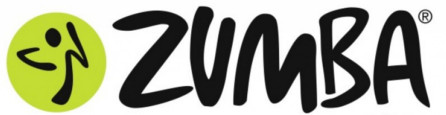 Studio 25:30-6:25 PMStudio 25:30-6:25 PMStudio 2Program ClosuresLabor Day - Sept. 3Veterans Day - Nov. 12Thanksgiving - Nov. 21-23Christmas - Dec. 24-25New Year’s Eve - Dec. 31New Year’s Day - Jan. 1MLK - Jan. 21Memorial Day - May 27Independence Day - July 4Note - Reduced scheduling during Dec. 17 - 29. Schedule may be changed at any time based on demand.Program ClosuresLabor Day - Sept. 3Veterans Day - Nov. 12Thanksgiving - Nov. 21-23Christmas - Dec. 24-25New Year’s Eve - Dec. 31New Year’s Day - Jan. 1MLK - Jan. 21Memorial Day - May 27Independence Day - July 4Note - Reduced scheduling during Dec. 17 - 29. Schedule may be changed at any time based on demand.EVENING5:30-6:25 PM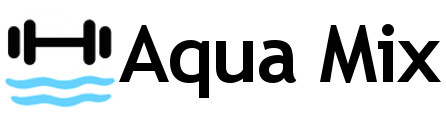 Pool5:30-6:25 PMPoolProgram ClosuresLabor Day - Sept. 3Veterans Day - Nov. 12Thanksgiving - Nov. 21-23Christmas - Dec. 24-25New Year’s Eve - Dec. 31New Year’s Day - Jan. 1MLK - Jan. 21Memorial Day - May 27Independence Day - July 4Note - Reduced scheduling during Dec. 17 - 29. Schedule may be changed at any time based on demand.Program ClosuresLabor Day - Sept. 3Veterans Day - Nov. 12Thanksgiving - Nov. 21-23Christmas - Dec. 24-25New Year’s Eve - Dec. 31New Year’s Day - Jan. 1MLK - Jan. 21Memorial Day - May 27Independence Day - July 4Note - Reduced scheduling during Dec. 17 - 29. Schedule may be changed at any time based on demand.EVENING6:30-7:30 PMStudio 2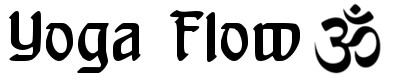 6:30-7:30 PM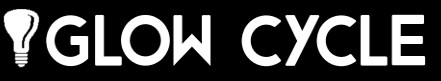 Studio 16:30-7:30 PMStudio 26:30-7:30 PM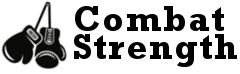 Studio 2Program ClosuresLabor Day - Sept. 3Veterans Day - Nov. 12Thanksgiving - Nov. 21-23Christmas - Dec. 24-25New Year’s Eve - Dec. 31New Year’s Day - Jan. 1MLK - Jan. 21Memorial Day - May 27Independence Day - July 4Note - Reduced scheduling during Dec. 17 - 29. Schedule may be changed at any time based on demand.Program ClosuresLabor Day - Sept. 3Veterans Day - Nov. 12Thanksgiving - Nov. 21-23Christmas - Dec. 24-25New Year’s Eve - Dec. 31New Year’s Day - Jan. 1MLK - Jan. 21Memorial Day - May 27Independence Day - July 4Note - Reduced scheduling during Dec. 17 - 29. Schedule may be changed at any time based on demand.Get connected and stay informed with our FREE weekly newsletters and check out our blog, Facebook, and Instagram!Upcoming Events - Nutrition Topics - Healthy Recipes - Health Behavior Change Strategies & MORE!www.TotalWellness-SanMarcos.com           TotalWellnessSM          total_wellness_sm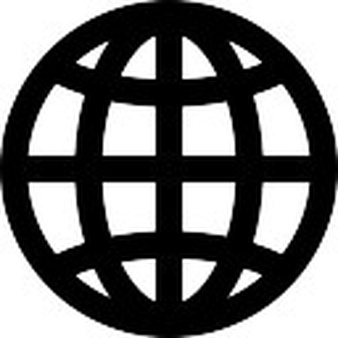 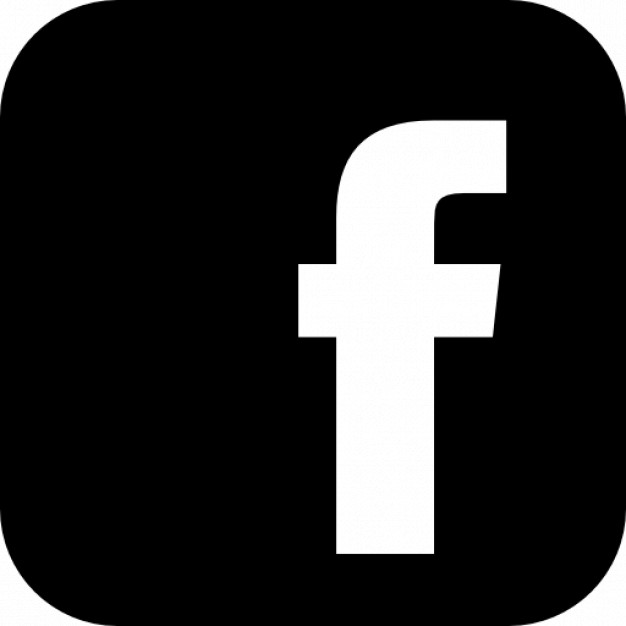 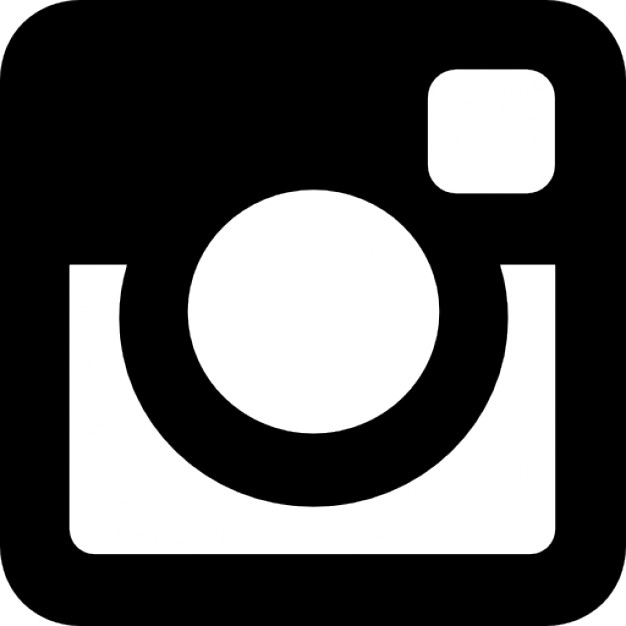 www.TotalWellness-SanMarcos.com           TotalWellnessSM          total_wellness_smAOA (Active Older Adults) Fit-Mix - Improve your overall functional fitness with our innovative exercises that target range of motion, coordination, balance, and cardiovascular and muscular fitness. Cyclone ‘n Tone - Combine the cardiovascular benefits of indoor cycling with full-body strength training using a variety of equipment in this great combo class for all fitness levels.Glow Cycle – Experience the thrill of this high- intensity blacklight cycle party that culminates in an off-the-bike resistance training burn out session. Group Personal Training – Featuring cardiovascular & muscular strength & endurance, and a little extra one-one with the trainer, each class will challenge the group in a new and innovative way.HIIT Fusion – All the best exercises – athletics, dance, boxing, step, resistance, & more – are fused into this dynamic, high-intensity interval training class that uses quick, intense bursts to get your heart pumping.Combat Strength - These martial arts-inspired exercise drills combined with powerful strength movements torch calories while enhancing overall fitness.R&R Yoga – (Restore & Rejuvenate) This luxurious yoga practice flows slowly through gentle movements to calm, nourish, and rejuvenate the body.Step it UP – One of the cornerstones of aerobic fitness, step aerobics is stronger than ever in this hip, modern combo of cardiovascular fitness and muscular strengthening.Strength & Conditioning – Work to improve strength, stamina, and power using functional movements and a variety of equipment in this constantly-varied, always challenging class.Yoga Flow – Use breathe and movement to improve strength and flexibility, soothe the soul and relax the mind.Zumba ® - Workout in a party atmosphere that fuses hypnotic Latin and International rhythms with dance and aerobic elements to improve balance, coordination, agility, muscle tone, and keep the heart healthy. Aqua Mix This class incorporates full body exercises of varying intensity for a fun, fresh take on the aquatic classic.H2O+ This non-impact workout is designed to improve range of motion, cardiovascular and muscular fitness and assist in maintaining and improving your functional fitness. 